Logotipo Región de Murcia:CARM.es - Logotipo preferente Comunidad Autónoma de la Región de Región de MurciaLogotipo Ministerio de Trabajo y Economía Social:https://www.sepe.es/HomeSepe/que-es-el-sepe/comunicacion-institucional/imagen-logotipoLogotipo del Servicio Regional de Empleo y Formación:Logotipo del Servicio Regional de Empleo y Formación (sefcarm.es)Logotipo de la Unión Europea:https://ec.europa.eu/regional_policy/sources/information-sources/logo-download-center/co-funded_es.zip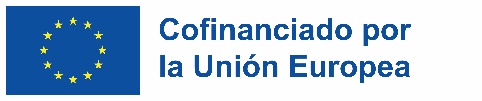 